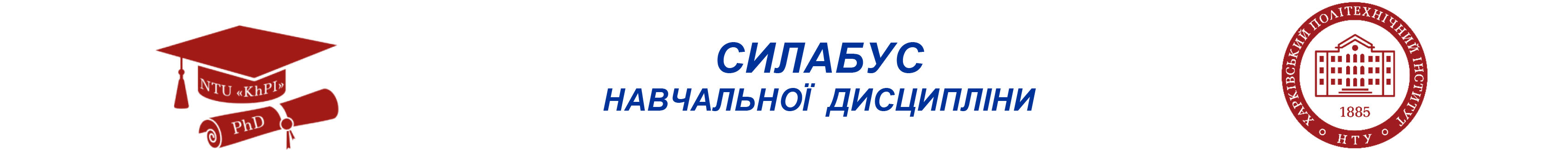 «МЕТОДОЛОГІЧНІ ОСНОВИ ПСИХОЛОГІЧНИХ ДОСЛІДЖЕНЬ»«МЕТОДОЛОГІЧНІ ОСНОВИ ПСИХОЛОГІЧНИХ ДОСЛІДЖЕНЬ»«МЕТОДОЛОГІЧНІ ОСНОВИ ПСИХОЛОГІЧНИХ ДОСЛІДЖЕНЬ»«МЕТОДОЛОГІЧНІ ОСНОВИ ПСИХОЛОГІЧНИХ ДОСЛІДЖЕНЬ»«МЕТОДОЛОГІЧНІ ОСНОВИ ПСИХОЛОГІЧНИХ ДОСЛІДЖЕНЬ»«МЕТОДОЛОГІЧНІ ОСНОВИ ПСИХОЛОГІЧНИХ ДОСЛІДЖЕНЬ»«МЕТОДОЛОГІЧНІ ОСНОВИ ПСИХОЛОГІЧНИХ ДОСЛІДЖЕНЬ»«МЕТОДОЛОГІЧНІ ОСНОВИ ПСИХОЛОГІЧНИХ ДОСЛІДЖЕНЬ»«МЕТОДОЛОГІЧНІ ОСНОВИ ПСИХОЛОГІЧНИХ ДОСЛІДЖЕНЬ»«МЕТОДОЛОГІЧНІ ОСНОВИ ПСИХОЛОГІЧНИХ ДОСЛІДЖЕНЬ»«МЕТОДОЛОГІЧНІ ОСНОВИ ПСИХОЛОГІЧНИХ ДОСЛІДЖЕНЬ»«МЕТОДОЛОГІЧНІ ОСНОВИ ПСИХОЛОГІЧНИХ ДОСЛІДЖЕНЬ»«МЕТОДОЛОГІЧНІ ОСНОВИ ПСИХОЛОГІЧНИХ ДОСЛІДЖЕНЬ»«МЕТОДОЛОГІЧНІ ОСНОВИ ПСИХОЛОГІЧНИХ ДОСЛІДЖЕНЬ»«МЕТОДОЛОГІЧНІ ОСНОВИ ПСИХОЛОГІЧНИХ ДОСЛІДЖЕНЬ»«МЕТОДОЛОГІЧНІ ОСНОВИ ПСИХОЛОГІЧНИХ ДОСЛІДЖЕНЬ»«МЕТОДОЛОГІЧНІ ОСНОВИ ПСИХОЛОГІЧНИХ ДОСЛІДЖЕНЬ»«МЕТОДОЛОГІЧНІ ОСНОВИ ПСИХОЛОГІЧНИХ ДОСЛІДЖЕНЬ»Шифр  та назва спеціальностіШифр  та назва спеціальностіШифр  та назва спеціальностіШифр  та назва спеціальностіШифр  та назва спеціальності053 – Психологія053 – Психологія053 – Психологія053 – ПсихологіяФакультет / ІнститутФакультет / ІнститутФакультет / ІнститутФакультет / ІнститутФакультет / ІнститутННІ соціально-гуманітарних технологійННІ соціально-гуманітарних технологійННІ соціально-гуманітарних технологійННІ соціально-гуманітарних технологійНазва освітньо-наукової програмиНазва освітньо-наукової програмиНазва освітньо-наукової програмиНазва освітньо-наукової програмиНазва освітньо-наукової програмиПсихологіяПсихологіяПсихологіяПсихологіяКафедраКафедраКафедраКафедраКафедраПедагогіки та психології управління соціальними системами імені акад. І.А. ЗязюнаПедагогіки та психології управління соціальними системами імені акад. І.А. ЗязюнаПедагогіки та психології управління соціальними системами імені акад. І.А. ЗязюнаПедагогіки та психології управління соціальними системами імені акад. І.А. ЗязюнаВИКЛАДАЧВИКЛАДАЧВИКЛАДАЧВИКЛАДАЧВИКЛАДАЧВИКЛАДАЧВИКЛАДАЧВИКЛАДАЧВИКЛАДАЧВИКЛАДАЧВИКЛАДАЧВИКЛАДАЧВИКЛАДАЧВИКЛАДАЧВИКЛАДАЧВИКЛАДАЧВИКЛАДАЧВИКЛАДАЧ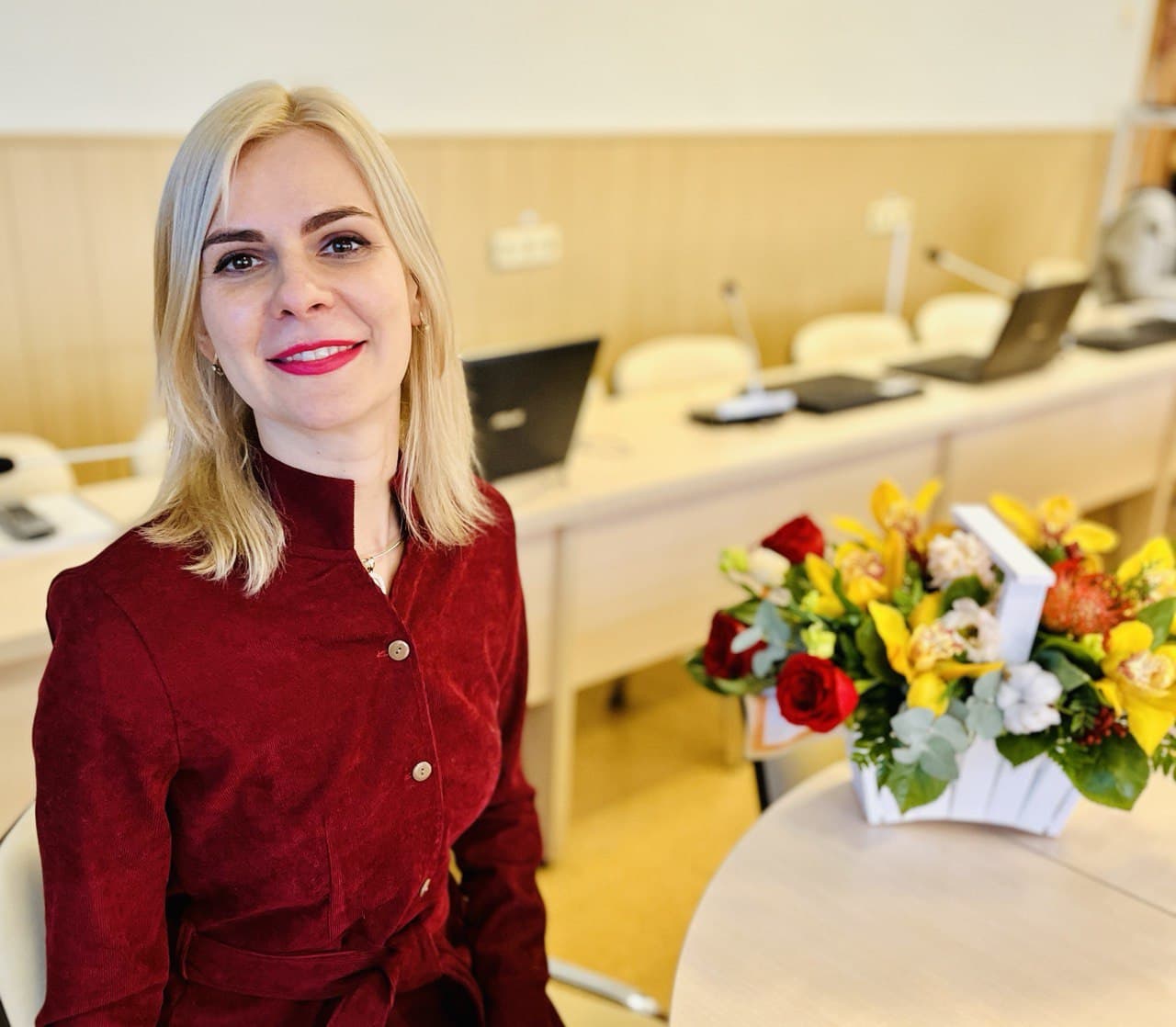 Підбуцька Ніна Вікторівна, Nina.Pidbutska@khpi.edu.uaПідбуцька Ніна Вікторівна, Nina.Pidbutska@khpi.edu.uaПідбуцька Ніна Вікторівна, Nina.Pidbutska@khpi.edu.uaПідбуцька Ніна Вікторівна, Nina.Pidbutska@khpi.edu.uaПідбуцька Ніна Вікторівна, Nina.Pidbutska@khpi.edu.uaПідбуцька Ніна Вікторівна, Nina.Pidbutska@khpi.edu.uaПідбуцька Ніна Вікторівна, Nina.Pidbutska@khpi.edu.uaПідбуцька Ніна Вікторівна, Nina.Pidbutska@khpi.edu.uaПідбуцька Ніна Вікторівна, Nina.Pidbutska@khpi.edu.uaПідбуцька Ніна Вікторівна, Nina.Pidbutska@khpi.edu.uaПідбуцька Ніна Вікторівна, Nina.Pidbutska@khpi.edu.uaПідбуцька Ніна Вікторівна, Nina.Pidbutska@khpi.edu.uaПідбуцька Ніна Вікторівна, Nina.Pidbutska@khpi.edu.uaПідбуцька Ніна Вікторівна, Nina.Pidbutska@khpi.edu.uaДоктор психологічних наук, професор, професор кафедри педагогіки та психології управління соціальними системами імені акад. І.А. Зязюна НТУ «ХПІ». Досвід роботи – 17 років. Автор понад 300 наукових та навчально-методичних праць. Провідний лектор з дисциплін: «Методологічні основи психологічних досліджень», «Психологія професіоналізму майбутнього фахівця», «Вікова психологія», «Конфліктологія» та ін.Доктор психологічних наук, професор, професор кафедри педагогіки та психології управління соціальними системами імені акад. І.А. Зязюна НТУ «ХПІ». Досвід роботи – 17 років. Автор понад 300 наукових та навчально-методичних праць. Провідний лектор з дисциплін: «Методологічні основи психологічних досліджень», «Психологія професіоналізму майбутнього фахівця», «Вікова психологія», «Конфліктологія» та ін.Доктор психологічних наук, професор, професор кафедри педагогіки та психології управління соціальними системами імені акад. І.А. Зязюна НТУ «ХПІ». Досвід роботи – 17 років. Автор понад 300 наукових та навчально-методичних праць. Провідний лектор з дисциплін: «Методологічні основи психологічних досліджень», «Психологія професіоналізму майбутнього фахівця», «Вікова психологія», «Конфліктологія» та ін.Доктор психологічних наук, професор, професор кафедри педагогіки та психології управління соціальними системами імені акад. І.А. Зязюна НТУ «ХПІ». Досвід роботи – 17 років. Автор понад 300 наукових та навчально-методичних праць. Провідний лектор з дисциплін: «Методологічні основи психологічних досліджень», «Психологія професіоналізму майбутнього фахівця», «Вікова психологія», «Конфліктологія» та ін.Доктор психологічних наук, професор, професор кафедри педагогіки та психології управління соціальними системами імені акад. І.А. Зязюна НТУ «ХПІ». Досвід роботи – 17 років. Автор понад 300 наукових та навчально-методичних праць. Провідний лектор з дисциплін: «Методологічні основи психологічних досліджень», «Психологія професіоналізму майбутнього фахівця», «Вікова психологія», «Конфліктологія» та ін.Доктор психологічних наук, професор, професор кафедри педагогіки та психології управління соціальними системами імені акад. І.А. Зязюна НТУ «ХПІ». Досвід роботи – 17 років. Автор понад 300 наукових та навчально-методичних праць. Провідний лектор з дисциплін: «Методологічні основи психологічних досліджень», «Психологія професіоналізму майбутнього фахівця», «Вікова психологія», «Конфліктологія» та ін.Доктор психологічних наук, професор, професор кафедри педагогіки та психології управління соціальними системами імені акад. І.А. Зязюна НТУ «ХПІ». Досвід роботи – 17 років. Автор понад 300 наукових та навчально-методичних праць. Провідний лектор з дисциплін: «Методологічні основи психологічних досліджень», «Психологія професіоналізму майбутнього фахівця», «Вікова психологія», «Конфліктологія» та ін.Доктор психологічних наук, професор, професор кафедри педагогіки та психології управління соціальними системами імені акад. І.А. Зязюна НТУ «ХПІ». Досвід роботи – 17 років. Автор понад 300 наукових та навчально-методичних праць. Провідний лектор з дисциплін: «Методологічні основи психологічних досліджень», «Психологія професіоналізму майбутнього фахівця», «Вікова психологія», «Конфліктологія» та ін.Доктор психологічних наук, професор, професор кафедри педагогіки та психології управління соціальними системами імені акад. І.А. Зязюна НТУ «ХПІ». Досвід роботи – 17 років. Автор понад 300 наукових та навчально-методичних праць. Провідний лектор з дисциплін: «Методологічні основи психологічних досліджень», «Психологія професіоналізму майбутнього фахівця», «Вікова психологія», «Конфліктологія» та ін.Доктор психологічних наук, професор, професор кафедри педагогіки та психології управління соціальними системами імені акад. І.А. Зязюна НТУ «ХПІ». Досвід роботи – 17 років. Автор понад 300 наукових та навчально-методичних праць. Провідний лектор з дисциплін: «Методологічні основи психологічних досліджень», «Психологія професіоналізму майбутнього фахівця», «Вікова психологія», «Конфліктологія» та ін.Доктор психологічних наук, професор, професор кафедри педагогіки та психології управління соціальними системами імені акад. І.А. Зязюна НТУ «ХПІ». Досвід роботи – 17 років. Автор понад 300 наукових та навчально-методичних праць. Провідний лектор з дисциплін: «Методологічні основи психологічних досліджень», «Психологія професіоналізму майбутнього фахівця», «Вікова психологія», «Конфліктологія» та ін.Доктор психологічних наук, професор, професор кафедри педагогіки та психології управління соціальними системами імені акад. І.А. Зязюна НТУ «ХПІ». Досвід роботи – 17 років. Автор понад 300 наукових та навчально-методичних праць. Провідний лектор з дисциплін: «Методологічні основи психологічних досліджень», «Психологія професіоналізму майбутнього фахівця», «Вікова психологія», «Конфліктологія» та ін.Доктор психологічних наук, професор, професор кафедри педагогіки та психології управління соціальними системами імені акад. І.А. Зязюна НТУ «ХПІ». Досвід роботи – 17 років. Автор понад 300 наукових та навчально-методичних праць. Провідний лектор з дисциплін: «Методологічні основи психологічних досліджень», «Психологія професіоналізму майбутнього фахівця», «Вікова психологія», «Конфліктологія» та ін.Доктор психологічних наук, професор, професор кафедри педагогіки та психології управління соціальними системами імені акад. І.А. Зязюна НТУ «ХПІ». Досвід роботи – 17 років. Автор понад 300 наукових та навчально-методичних праць. Провідний лектор з дисциплін: «Методологічні основи психологічних досліджень», «Психологія професіоналізму майбутнього фахівця», «Вікова психологія», «Конфліктологія» та ін.ЗАГАЛЬНА ІНФОРМАЦІЯ ПРО ДИСЦИПЛІНУЗАГАЛЬНА ІНФОРМАЦІЯ ПРО ДИСЦИПЛІНУЗАГАЛЬНА ІНФОРМАЦІЯ ПРО ДИСЦИПЛІНУЗАГАЛЬНА ІНФОРМАЦІЯ ПРО ДИСЦИПЛІНУЗАГАЛЬНА ІНФОРМАЦІЯ ПРО ДИСЦИПЛІНУЗАГАЛЬНА ІНФОРМАЦІЯ ПРО ДИСЦИПЛІНУЗАГАЛЬНА ІНФОРМАЦІЯ ПРО ДИСЦИПЛІНУЗАГАЛЬНА ІНФОРМАЦІЯ ПРО ДИСЦИПЛІНУЗАГАЛЬНА ІНФОРМАЦІЯ ПРО ДИСЦИПЛІНУЗАГАЛЬНА ІНФОРМАЦІЯ ПРО ДИСЦИПЛІНУЗАГАЛЬНА ІНФОРМАЦІЯ ПРО ДИСЦИПЛІНУЗАГАЛЬНА ІНФОРМАЦІЯ ПРО ДИСЦИПЛІНУЗАГАЛЬНА ІНФОРМАЦІЯ ПРО ДИСЦИПЛІНУЗАГАЛЬНА ІНФОРМАЦІЯ ПРО ДИСЦИПЛІНУЗАГАЛЬНА ІНФОРМАЦІЯ ПРО ДИСЦИПЛІНУЗАГАЛЬНА ІНФОРМАЦІЯ ПРО ДИСЦИПЛІНУЗАГАЛЬНА ІНФОРМАЦІЯ ПРО ДИСЦИПЛІНУЗАГАЛЬНА ІНФОРМАЦІЯ ПРО ДИСЦИПЛІНУАнотаціяАнотаціяАнотаціяАнотаціяДисципліна спрямована на оволодіння теоретичних основ системи знань про методологію, методи і методику науково- психологічного дослідження, типології науково-психологічного дослідження (теоретичне, емпіричне, прикладне), методологічні принципи та етапи проведення різних видів досліджень.Дисципліна спрямована на оволодіння теоретичних основ системи знань про методологію, методи і методику науково- психологічного дослідження, типології науково-психологічного дослідження (теоретичне, емпіричне, прикладне), методологічні принципи та етапи проведення різних видів досліджень.Дисципліна спрямована на оволодіння теоретичних основ системи знань про методологію, методи і методику науково- психологічного дослідження, типології науково-психологічного дослідження (теоретичне, емпіричне, прикладне), методологічні принципи та етапи проведення різних видів досліджень.Дисципліна спрямована на оволодіння теоретичних основ системи знань про методологію, методи і методику науково- психологічного дослідження, типології науково-психологічного дослідження (теоретичне, емпіричне, прикладне), методологічні принципи та етапи проведення різних видів досліджень.Дисципліна спрямована на оволодіння теоретичних основ системи знань про методологію, методи і методику науково- психологічного дослідження, типології науково-психологічного дослідження (теоретичне, емпіричне, прикладне), методологічні принципи та етапи проведення різних видів досліджень.Дисципліна спрямована на оволодіння теоретичних основ системи знань про методологію, методи і методику науково- психологічного дослідження, типології науково-психологічного дослідження (теоретичне, емпіричне, прикладне), методологічні принципи та етапи проведення різних видів досліджень.Дисципліна спрямована на оволодіння теоретичних основ системи знань про методологію, методи і методику науково- психологічного дослідження, типології науково-психологічного дослідження (теоретичне, емпіричне, прикладне), методологічні принципи та етапи проведення різних видів досліджень.Дисципліна спрямована на оволодіння теоретичних основ системи знань про методологію, методи і методику науково- психологічного дослідження, типології науково-психологічного дослідження (теоретичне, емпіричне, прикладне), методологічні принципи та етапи проведення різних видів досліджень.Дисципліна спрямована на оволодіння теоретичних основ системи знань про методологію, методи і методику науково- психологічного дослідження, типології науково-психологічного дослідження (теоретичне, емпіричне, прикладне), методологічні принципи та етапи проведення різних видів досліджень.Дисципліна спрямована на оволодіння теоретичних основ системи знань про методологію, методи і методику науково- психологічного дослідження, типології науково-психологічного дослідження (теоретичне, емпіричне, прикладне), методологічні принципи та етапи проведення різних видів досліджень.Дисципліна спрямована на оволодіння теоретичних основ системи знань про методологію, методи і методику науково- психологічного дослідження, типології науково-психологічного дослідження (теоретичне, емпіричне, прикладне), методологічні принципи та етапи проведення різних видів досліджень.Дисципліна спрямована на оволодіння теоретичних основ системи знань про методологію, методи і методику науково- психологічного дослідження, типології науково-психологічного дослідження (теоретичне, емпіричне, прикладне), методологічні принципи та етапи проведення різних видів досліджень.Дисципліна спрямована на оволодіння теоретичних основ системи знань про методологію, методи і методику науково- психологічного дослідження, типології науково-психологічного дослідження (теоретичне, емпіричне, прикладне), методологічні принципи та етапи проведення різних видів досліджень.Дисципліна спрямована на оволодіння теоретичних основ системи знань про методологію, методи і методику науково- психологічного дослідження, типології науково-психологічного дослідження (теоретичне, емпіричне, прикладне), методологічні принципи та етапи проведення різних видів досліджень.Мета та ціліМета та ціліМета та ціліМета та ціліВиробити у аспіранта теоретичні уявлення та компетентності щодо методики проведення психологічних досліджень та узагальнення отриманих результатів в процесі написання науково-дослідної роботи Виробити у аспіранта теоретичні уявлення та компетентності щодо методики проведення психологічних досліджень та узагальнення отриманих результатів в процесі написання науково-дослідної роботи Виробити у аспіранта теоретичні уявлення та компетентності щодо методики проведення психологічних досліджень та узагальнення отриманих результатів в процесі написання науково-дослідної роботи Виробити у аспіранта теоретичні уявлення та компетентності щодо методики проведення психологічних досліджень та узагальнення отриманих результатів в процесі написання науково-дослідної роботи Виробити у аспіранта теоретичні уявлення та компетентності щодо методики проведення психологічних досліджень та узагальнення отриманих результатів в процесі написання науково-дослідної роботи Виробити у аспіранта теоретичні уявлення та компетентності щодо методики проведення психологічних досліджень та узагальнення отриманих результатів в процесі написання науково-дослідної роботи Виробити у аспіранта теоретичні уявлення та компетентності щодо методики проведення психологічних досліджень та узагальнення отриманих результатів в процесі написання науково-дослідної роботи Виробити у аспіранта теоретичні уявлення та компетентності щодо методики проведення психологічних досліджень та узагальнення отриманих результатів в процесі написання науково-дослідної роботи Виробити у аспіранта теоретичні уявлення та компетентності щодо методики проведення психологічних досліджень та узагальнення отриманих результатів в процесі написання науково-дослідної роботи Виробити у аспіранта теоретичні уявлення та компетентності щодо методики проведення психологічних досліджень та узагальнення отриманих результатів в процесі написання науково-дослідної роботи Виробити у аспіранта теоретичні уявлення та компетентності щодо методики проведення психологічних досліджень та узагальнення отриманих результатів в процесі написання науково-дослідної роботи Виробити у аспіранта теоретичні уявлення та компетентності щодо методики проведення психологічних досліджень та узагальнення отриманих результатів в процесі написання науково-дослідної роботи Виробити у аспіранта теоретичні уявлення та компетентності щодо методики проведення психологічних досліджень та узагальнення отриманих результатів в процесі написання науково-дослідної роботи Виробити у аспіранта теоретичні уявлення та компетентності щодо методики проведення психологічних досліджень та узагальнення отриманих результатів в процесі написання науково-дослідної роботи ФорматФорматФорматФорматЛекції, практичні заняття, консультації. Підсумковий контроль - іспитЛекції, практичні заняття, консультації. Підсумковий контроль - іспитЛекції, практичні заняття, консультації. Підсумковий контроль - іспитЛекції, практичні заняття, консультації. Підсумковий контроль - іспитЛекції, практичні заняття, консультації. Підсумковий контроль - іспитЛекції, практичні заняття, консультації. Підсумковий контроль - іспитЛекції, практичні заняття, консультації. Підсумковий контроль - іспитЛекції, практичні заняття, консультації. Підсумковий контроль - іспитЛекції, практичні заняття, консультації. Підсумковий контроль - іспитЛекції, практичні заняття, консультації. Підсумковий контроль - іспитЛекції, практичні заняття, консультації. Підсумковий контроль - іспитЛекції, практичні заняття, консультації. Підсумковий контроль - іспитЛекції, практичні заняття, консультації. Підсумковий контроль - іспитЛекції, практичні заняття, консультації. Підсумковий контроль - іспитРезультати навчанняРезультати навчанняРезультати навчанняРезультати навчанняРН1. Здійснювати пошук, опрацювання та аналіз професійно важливих знань із різних джерел на основі сучасних методологій наукової діяльності з використанням інформаційно-комунікаційних технологій РН2. Виокремлювати, систематизувати, розв’язувати, критично осмислювати та прогнозувати значущі психологічні проблеми, чинники та тенденції функціонування й розвитку особистості, груп і організацій на різних рівнях психологічного дослідження.  РН3. Знати та переосмислювати існуючі та \ або створювати нові теоретичні моделі та психологічні підходи до аналізу й інтерпретації одержаних результатів наукового дослідження РН4. Уміти критично і системно оцінювати результати науково-дослідної роботи, визначати перспективи подальших наукових розвідок. РН9. Володіння сучасними методами збору, аналізу та інтерпретації статистичних даних у психологічних дослідженняхРН1. Здійснювати пошук, опрацювання та аналіз професійно важливих знань із різних джерел на основі сучасних методологій наукової діяльності з використанням інформаційно-комунікаційних технологій РН2. Виокремлювати, систематизувати, розв’язувати, критично осмислювати та прогнозувати значущі психологічні проблеми, чинники та тенденції функціонування й розвитку особистості, груп і організацій на різних рівнях психологічного дослідження.  РН3. Знати та переосмислювати існуючі та \ або створювати нові теоретичні моделі та психологічні підходи до аналізу й інтерпретації одержаних результатів наукового дослідження РН4. Уміти критично і системно оцінювати результати науково-дослідної роботи, визначати перспективи подальших наукових розвідок. РН9. Володіння сучасними методами збору, аналізу та інтерпретації статистичних даних у психологічних дослідженняхРН1. Здійснювати пошук, опрацювання та аналіз професійно важливих знань із різних джерел на основі сучасних методологій наукової діяльності з використанням інформаційно-комунікаційних технологій РН2. Виокремлювати, систематизувати, розв’язувати, критично осмислювати та прогнозувати значущі психологічні проблеми, чинники та тенденції функціонування й розвитку особистості, груп і організацій на різних рівнях психологічного дослідження.  РН3. Знати та переосмислювати існуючі та \ або створювати нові теоретичні моделі та психологічні підходи до аналізу й інтерпретації одержаних результатів наукового дослідження РН4. Уміти критично і системно оцінювати результати науково-дослідної роботи, визначати перспективи подальших наукових розвідок. РН9. Володіння сучасними методами збору, аналізу та інтерпретації статистичних даних у психологічних дослідженняхРН1. Здійснювати пошук, опрацювання та аналіз професійно важливих знань із різних джерел на основі сучасних методологій наукової діяльності з використанням інформаційно-комунікаційних технологій РН2. Виокремлювати, систематизувати, розв’язувати, критично осмислювати та прогнозувати значущі психологічні проблеми, чинники та тенденції функціонування й розвитку особистості, груп і організацій на різних рівнях психологічного дослідження.  РН3. Знати та переосмислювати існуючі та \ або створювати нові теоретичні моделі та психологічні підходи до аналізу й інтерпретації одержаних результатів наукового дослідження РН4. Уміти критично і системно оцінювати результати науково-дослідної роботи, визначати перспективи подальших наукових розвідок. РН9. Володіння сучасними методами збору, аналізу та інтерпретації статистичних даних у психологічних дослідженняхРН1. Здійснювати пошук, опрацювання та аналіз професійно важливих знань із різних джерел на основі сучасних методологій наукової діяльності з використанням інформаційно-комунікаційних технологій РН2. Виокремлювати, систематизувати, розв’язувати, критично осмислювати та прогнозувати значущі психологічні проблеми, чинники та тенденції функціонування й розвитку особистості, груп і організацій на різних рівнях психологічного дослідження.  РН3. Знати та переосмислювати існуючі та \ або створювати нові теоретичні моделі та психологічні підходи до аналізу й інтерпретації одержаних результатів наукового дослідження РН4. Уміти критично і системно оцінювати результати науково-дослідної роботи, визначати перспективи подальших наукових розвідок. РН9. Володіння сучасними методами збору, аналізу та інтерпретації статистичних даних у психологічних дослідженняхРН1. Здійснювати пошук, опрацювання та аналіз професійно важливих знань із різних джерел на основі сучасних методологій наукової діяльності з використанням інформаційно-комунікаційних технологій РН2. Виокремлювати, систематизувати, розв’язувати, критично осмислювати та прогнозувати значущі психологічні проблеми, чинники та тенденції функціонування й розвитку особистості, груп і організацій на різних рівнях психологічного дослідження.  РН3. Знати та переосмислювати існуючі та \ або створювати нові теоретичні моделі та психологічні підходи до аналізу й інтерпретації одержаних результатів наукового дослідження РН4. Уміти критично і системно оцінювати результати науково-дослідної роботи, визначати перспективи подальших наукових розвідок. РН9. Володіння сучасними методами збору, аналізу та інтерпретації статистичних даних у психологічних дослідженняхРН1. Здійснювати пошук, опрацювання та аналіз професійно важливих знань із різних джерел на основі сучасних методологій наукової діяльності з використанням інформаційно-комунікаційних технологій РН2. Виокремлювати, систематизувати, розв’язувати, критично осмислювати та прогнозувати значущі психологічні проблеми, чинники та тенденції функціонування й розвитку особистості, груп і організацій на різних рівнях психологічного дослідження.  РН3. Знати та переосмислювати існуючі та \ або створювати нові теоретичні моделі та психологічні підходи до аналізу й інтерпретації одержаних результатів наукового дослідження РН4. Уміти критично і системно оцінювати результати науково-дослідної роботи, визначати перспективи подальших наукових розвідок. РН9. Володіння сучасними методами збору, аналізу та інтерпретації статистичних даних у психологічних дослідженняхРН1. Здійснювати пошук, опрацювання та аналіз професійно важливих знань із різних джерел на основі сучасних методологій наукової діяльності з використанням інформаційно-комунікаційних технологій РН2. Виокремлювати, систематизувати, розв’язувати, критично осмислювати та прогнозувати значущі психологічні проблеми, чинники та тенденції функціонування й розвитку особистості, груп і організацій на різних рівнях психологічного дослідження.  РН3. Знати та переосмислювати існуючі та \ або створювати нові теоретичні моделі та психологічні підходи до аналізу й інтерпретації одержаних результатів наукового дослідження РН4. Уміти критично і системно оцінювати результати науково-дослідної роботи, визначати перспективи подальших наукових розвідок. РН9. Володіння сучасними методами збору, аналізу та інтерпретації статистичних даних у психологічних дослідженняхРН1. Здійснювати пошук, опрацювання та аналіз професійно важливих знань із різних джерел на основі сучасних методологій наукової діяльності з використанням інформаційно-комунікаційних технологій РН2. Виокремлювати, систематизувати, розв’язувати, критично осмислювати та прогнозувати значущі психологічні проблеми, чинники та тенденції функціонування й розвитку особистості, груп і організацій на різних рівнях психологічного дослідження.  РН3. Знати та переосмислювати існуючі та \ або створювати нові теоретичні моделі та психологічні підходи до аналізу й інтерпретації одержаних результатів наукового дослідження РН4. Уміти критично і системно оцінювати результати науково-дослідної роботи, визначати перспективи подальших наукових розвідок. РН9. Володіння сучасними методами збору, аналізу та інтерпретації статистичних даних у психологічних дослідженняхРН1. Здійснювати пошук, опрацювання та аналіз професійно важливих знань із різних джерел на основі сучасних методологій наукової діяльності з використанням інформаційно-комунікаційних технологій РН2. Виокремлювати, систематизувати, розв’язувати, критично осмислювати та прогнозувати значущі психологічні проблеми, чинники та тенденції функціонування й розвитку особистості, груп і організацій на різних рівнях психологічного дослідження.  РН3. Знати та переосмислювати існуючі та \ або створювати нові теоретичні моделі та психологічні підходи до аналізу й інтерпретації одержаних результатів наукового дослідження РН4. Уміти критично і системно оцінювати результати науково-дослідної роботи, визначати перспективи подальших наукових розвідок. РН9. Володіння сучасними методами збору, аналізу та інтерпретації статистичних даних у психологічних дослідженняхРН1. Здійснювати пошук, опрацювання та аналіз професійно важливих знань із різних джерел на основі сучасних методологій наукової діяльності з використанням інформаційно-комунікаційних технологій РН2. Виокремлювати, систематизувати, розв’язувати, критично осмислювати та прогнозувати значущі психологічні проблеми, чинники та тенденції функціонування й розвитку особистості, груп і організацій на різних рівнях психологічного дослідження.  РН3. Знати та переосмислювати існуючі та \ або створювати нові теоретичні моделі та психологічні підходи до аналізу й інтерпретації одержаних результатів наукового дослідження РН4. Уміти критично і системно оцінювати результати науково-дослідної роботи, визначати перспективи подальших наукових розвідок. РН9. Володіння сучасними методами збору, аналізу та інтерпретації статистичних даних у психологічних дослідженняхРН1. Здійснювати пошук, опрацювання та аналіз професійно важливих знань із різних джерел на основі сучасних методологій наукової діяльності з використанням інформаційно-комунікаційних технологій РН2. Виокремлювати, систематизувати, розв’язувати, критично осмислювати та прогнозувати значущі психологічні проблеми, чинники та тенденції функціонування й розвитку особистості, груп і організацій на різних рівнях психологічного дослідження.  РН3. Знати та переосмислювати існуючі та \ або створювати нові теоретичні моделі та психологічні підходи до аналізу й інтерпретації одержаних результатів наукового дослідження РН4. Уміти критично і системно оцінювати результати науково-дослідної роботи, визначати перспективи подальших наукових розвідок. РН9. Володіння сучасними методами збору, аналізу та інтерпретації статистичних даних у психологічних дослідженняхРН1. Здійснювати пошук, опрацювання та аналіз професійно важливих знань із різних джерел на основі сучасних методологій наукової діяльності з використанням інформаційно-комунікаційних технологій РН2. Виокремлювати, систематизувати, розв’язувати, критично осмислювати та прогнозувати значущі психологічні проблеми, чинники та тенденції функціонування й розвитку особистості, груп і організацій на різних рівнях психологічного дослідження.  РН3. Знати та переосмислювати існуючі та \ або створювати нові теоретичні моделі та психологічні підходи до аналізу й інтерпретації одержаних результатів наукового дослідження РН4. Уміти критично і системно оцінювати результати науково-дослідної роботи, визначати перспективи подальших наукових розвідок. РН9. Володіння сучасними методами збору, аналізу та інтерпретації статистичних даних у психологічних дослідженняхРН1. Здійснювати пошук, опрацювання та аналіз професійно важливих знань із різних джерел на основі сучасних методологій наукової діяльності з використанням інформаційно-комунікаційних технологій РН2. Виокремлювати, систематизувати, розв’язувати, критично осмислювати та прогнозувати значущі психологічні проблеми, чинники та тенденції функціонування й розвитку особистості, груп і організацій на різних рівнях психологічного дослідження.  РН3. Знати та переосмислювати існуючі та \ або створювати нові теоретичні моделі та психологічні підходи до аналізу й інтерпретації одержаних результатів наукового дослідження РН4. Уміти критично і системно оцінювати результати науково-дослідної роботи, визначати перспективи подальших наукових розвідок. РН9. Володіння сучасними методами збору, аналізу та інтерпретації статистичних даних у психологічних дослідженняхОбсягОбсягОбсягОбсягЗагальний обсяг дисципліни 90 год.: лекції – 15 год., практичні заняття – 15 год., самостійна робота – 60 год.Загальний обсяг дисципліни 90 год.: лекції – 15 год., практичні заняття – 15 год., самостійна робота – 60 год.Загальний обсяг дисципліни 90 год.: лекції – 15 год., практичні заняття – 15 год., самостійна робота – 60 год.Загальний обсяг дисципліни 90 год.: лекції – 15 год., практичні заняття – 15 год., самостійна робота – 60 год.Загальний обсяг дисципліни 90 год.: лекції – 15 год., практичні заняття – 15 год., самостійна робота – 60 год.Загальний обсяг дисципліни 90 год.: лекції – 15 год., практичні заняття – 15 год., самостійна робота – 60 год.Загальний обсяг дисципліни 90 год.: лекції – 15 год., практичні заняття – 15 год., самостійна робота – 60 год.Загальний обсяг дисципліни 90 год.: лекції – 15 год., практичні заняття – 15 год., самостійна робота – 60 год.Загальний обсяг дисципліни 90 год.: лекції – 15 год., практичні заняття – 15 год., самостійна робота – 60 год.Загальний обсяг дисципліни 90 год.: лекції – 15 год., практичні заняття – 15 год., самостійна робота – 60 год.Загальний обсяг дисципліни 90 год.: лекції – 15 год., практичні заняття – 15 год., самостійна робота – 60 год.Загальний обсяг дисципліни 90 год.: лекції – 15 год., практичні заняття – 15 год., самостійна робота – 60 год.Загальний обсяг дисципліни 90 год.: лекції – 15 год., практичні заняття – 15 год., самостійна робота – 60 год.Загальний обсяг дисципліни 90 год.: лекції – 15 год., практичні заняття – 15 год., самостійна робота – 60 год.ПререквізитиПререквізитиПререквізитиПререквізити«Представлення наукових результатів»«Представлення наукових результатів»«Представлення наукових результатів»«Представлення наукових результатів»«Представлення наукових результатів»«Представлення наукових результатів»«Представлення наукових результатів»«Представлення наукових результатів»«Представлення наукових результатів»«Представлення наукових результатів»«Представлення наукових результатів»«Представлення наукових результатів»«Представлення наукових результатів»«Представлення наукових результатів»Вимоги викладачаВимоги викладачаВимоги викладачаВимоги викладачаАспірант зобов'язаний відвідувати всі заняття згідно розкладу, не спізнюватися. Дотримуватися етики поведінки. Працювати з навчальної та додатковою літературою, з літературою на електронних носіях і в Інтернеті. При пропуску лекційних занять проводиться усна співбесіда за темою. З метою оволодіння необхідною якістю освіти з дисципліни потрібно відвідуваність і регулярна підготовленість до занять. Без особистої присутності аспіранта підсумковий контроль не проводиться.Аспірант зобов'язаний відвідувати всі заняття згідно розкладу, не спізнюватися. Дотримуватися етики поведінки. Працювати з навчальної та додатковою літературою, з літературою на електронних носіях і в Інтернеті. При пропуску лекційних занять проводиться усна співбесіда за темою. З метою оволодіння необхідною якістю освіти з дисципліни потрібно відвідуваність і регулярна підготовленість до занять. Без особистої присутності аспіранта підсумковий контроль не проводиться.Аспірант зобов'язаний відвідувати всі заняття згідно розкладу, не спізнюватися. Дотримуватися етики поведінки. Працювати з навчальної та додатковою літературою, з літературою на електронних носіях і в Інтернеті. При пропуску лекційних занять проводиться усна співбесіда за темою. З метою оволодіння необхідною якістю освіти з дисципліни потрібно відвідуваність і регулярна підготовленість до занять. Без особистої присутності аспіранта підсумковий контроль не проводиться.Аспірант зобов'язаний відвідувати всі заняття згідно розкладу, не спізнюватися. Дотримуватися етики поведінки. Працювати з навчальної та додатковою літературою, з літературою на електронних носіях і в Інтернеті. При пропуску лекційних занять проводиться усна співбесіда за темою. З метою оволодіння необхідною якістю освіти з дисципліни потрібно відвідуваність і регулярна підготовленість до занять. Без особистої присутності аспіранта підсумковий контроль не проводиться.Аспірант зобов'язаний відвідувати всі заняття згідно розкладу, не спізнюватися. Дотримуватися етики поведінки. Працювати з навчальної та додатковою літературою, з літературою на електронних носіях і в Інтернеті. При пропуску лекційних занять проводиться усна співбесіда за темою. З метою оволодіння необхідною якістю освіти з дисципліни потрібно відвідуваність і регулярна підготовленість до занять. Без особистої присутності аспіранта підсумковий контроль не проводиться.Аспірант зобов'язаний відвідувати всі заняття згідно розкладу, не спізнюватися. Дотримуватися етики поведінки. Працювати з навчальної та додатковою літературою, з літературою на електронних носіях і в Інтернеті. При пропуску лекційних занять проводиться усна співбесіда за темою. З метою оволодіння необхідною якістю освіти з дисципліни потрібно відвідуваність і регулярна підготовленість до занять. Без особистої присутності аспіранта підсумковий контроль не проводиться.Аспірант зобов'язаний відвідувати всі заняття згідно розкладу, не спізнюватися. Дотримуватися етики поведінки. Працювати з навчальної та додатковою літературою, з літературою на електронних носіях і в Інтернеті. При пропуску лекційних занять проводиться усна співбесіда за темою. З метою оволодіння необхідною якістю освіти з дисципліни потрібно відвідуваність і регулярна підготовленість до занять. Без особистої присутності аспіранта підсумковий контроль не проводиться.Аспірант зобов'язаний відвідувати всі заняття згідно розкладу, не спізнюватися. Дотримуватися етики поведінки. Працювати з навчальної та додатковою літературою, з літературою на електронних носіях і в Інтернеті. При пропуску лекційних занять проводиться усна співбесіда за темою. З метою оволодіння необхідною якістю освіти з дисципліни потрібно відвідуваність і регулярна підготовленість до занять. Без особистої присутності аспіранта підсумковий контроль не проводиться.Аспірант зобов'язаний відвідувати всі заняття згідно розкладу, не спізнюватися. Дотримуватися етики поведінки. Працювати з навчальної та додатковою літературою, з літературою на електронних носіях і в Інтернеті. При пропуску лекційних занять проводиться усна співбесіда за темою. З метою оволодіння необхідною якістю освіти з дисципліни потрібно відвідуваність і регулярна підготовленість до занять. Без особистої присутності аспіранта підсумковий контроль не проводиться.Аспірант зобов'язаний відвідувати всі заняття згідно розкладу, не спізнюватися. Дотримуватися етики поведінки. Працювати з навчальної та додатковою літературою, з літературою на електронних носіях і в Інтернеті. При пропуску лекційних занять проводиться усна співбесіда за темою. З метою оволодіння необхідною якістю освіти з дисципліни потрібно відвідуваність і регулярна підготовленість до занять. Без особистої присутності аспіранта підсумковий контроль не проводиться.Аспірант зобов'язаний відвідувати всі заняття згідно розкладу, не спізнюватися. Дотримуватися етики поведінки. Працювати з навчальної та додатковою літературою, з літературою на електронних носіях і в Інтернеті. При пропуску лекційних занять проводиться усна співбесіда за темою. З метою оволодіння необхідною якістю освіти з дисципліни потрібно відвідуваність і регулярна підготовленість до занять. Без особистої присутності аспіранта підсумковий контроль не проводиться.Аспірант зобов'язаний відвідувати всі заняття згідно розкладу, не спізнюватися. Дотримуватися етики поведінки. Працювати з навчальної та додатковою літературою, з літературою на електронних носіях і в Інтернеті. При пропуску лекційних занять проводиться усна співбесіда за темою. З метою оволодіння необхідною якістю освіти з дисципліни потрібно відвідуваність і регулярна підготовленість до занять. Без особистої присутності аспіранта підсумковий контроль не проводиться.Аспірант зобов'язаний відвідувати всі заняття згідно розкладу, не спізнюватися. Дотримуватися етики поведінки. Працювати з навчальної та додатковою літературою, з літературою на електронних носіях і в Інтернеті. При пропуску лекційних занять проводиться усна співбесіда за темою. З метою оволодіння необхідною якістю освіти з дисципліни потрібно відвідуваність і регулярна підготовленість до занять. Без особистої присутності аспіранта підсумковий контроль не проводиться.Аспірант зобов'язаний відвідувати всі заняття згідно розкладу, не спізнюватися. Дотримуватися етики поведінки. Працювати з навчальної та додатковою літературою, з літературою на електронних носіях і в Інтернеті. При пропуску лекційних занять проводиться усна співбесіда за темою. З метою оволодіння необхідною якістю освіти з дисципліни потрібно відвідуваність і регулярна підготовленість до занять. Без особистої присутності аспіранта підсумковий контроль не проводиться.СТРУКТУРА  ДИСЦИПЛІНИСТРУКТУРА  ДИСЦИПЛІНИСТРУКТУРА  ДИСЦИПЛІНИСТРУКТУРА  ДИСЦИПЛІНИСТРУКТУРА  ДИСЦИПЛІНИСТРУКТУРА  ДИСЦИПЛІНИСТРУКТУРА  ДИСЦИПЛІНИСТРУКТУРА  ДИСЦИПЛІНИСТРУКТУРА  ДИСЦИПЛІНИСТРУКТУРА  ДИСЦИПЛІНИСТРУКТУРА  ДИСЦИПЛІНИСТРУКТУРА  ДИСЦИПЛІНИСТРУКТУРА  ДИСЦИПЛІНИСТРУКТУРА  ДИСЦИПЛІНИСТРУКТУРА  ДИСЦИПЛІНИСТРУКТУРА  ДИСЦИПЛІНИСТРУКТУРА  ДИСЦИПЛІНИСТРУКТУРА  ДИСЦИПЛІНИЛекція 1Лекція 1Лекція 1Методологія та організація наукового дослідженняМетодологія та організація наукового дослідженняМетодологія та організація наукового дослідженняМетодологія та організація наукового дослідженняМетодологія та організація наукового дослідженняПрактичне заняття 1Практичне заняття 1Етика та праксеологія науки Етика та праксеологія науки Етика та праксеологія науки Етика та праксеологія науки Етика та праксеологія науки Етика та праксеологія науки Самостійна роботаНаукове пізнання психічних явищ і його результатиЛекція 2Лекція 2Лекція 2Методологія та принципи організації психологічного дослідження Методологія та принципи організації психологічного дослідження Методологія та принципи організації психологічного дослідження Методологія та принципи організації психологічного дослідження Методологія та принципи організації психологічного дослідження Практичне заняття 2Практичне заняття 2Логіка процесу наукового пізнання. Поняття та принципи доброчесностіЛогіка процесу наукового пізнання. Поняття та принципи доброчесностіЛогіка процесу наукового пізнання. Поняття та принципи доброчесностіЛогіка процесу наукового пізнання. Поняття та принципи доброчесностіЛогіка процесу наукового пізнання. Поняття та принципи доброчесностіЛогіка процесу наукового пізнання. Поняття та принципи доброчесностіСамостійна роботаЕмпіричні та теоретичні труднощі у дослідженні психічних явищ;Лекція 3Лекція 3Лекція 3Емпіричні методи психологічного дослідженняЕмпіричні методи психологічного дослідженняЕмпіричні методи психологічного дослідженняЕмпіричні методи психологічного дослідженняЕмпіричні методи психологічного дослідженняПрактичне заняття 3Практичне заняття 3Предмет, завдання, методи психологічного дослідження. Предмет, завдання, методи психологічного дослідження. Предмет, завдання, методи психологічного дослідження. Предмет, завдання, методи психологічного дослідження. Предмет, завдання, методи психологічного дослідження. Предмет, завдання, методи психологічного дослідження. Самостійна роботаПроблема об’єктивності дослідницьких методів у психологіїЛекція 4Лекція 4Лекція 4Експериментальний метод у наукових дослідженняхЕкспериментальний метод у наукових дослідженняхЕкспериментальний метод у наукових дослідженняхЕкспериментальний метод у наукових дослідженняхЕкспериментальний метод у наукових дослідженняхПрактичне заняття 4Практичне заняття 4Дизайн дослідженняДизайн дослідженняДизайн дослідженняДизайн дослідженняДизайн дослідженняДизайн дослідженняСамостійна роботаМетодика та технологія проведення психологічних дослідженьЛекція 5Лекція 5Лекція 5Кількісний та якісний аналіз в наукових дослідженняхКількісний та якісний аналіз в наукових дослідженняхКількісний та якісний аналіз в наукових дослідженняхКількісний та якісний аналіз в наукових дослідженняхКількісний та якісний аналіз в наукових дослідженняхПрактичне заняття 5Практичне заняття 5Структура дисертації та її основні елементиСтруктура дисертації та її основні елементиСтруктура дисертації та її основні елементиСтруктура дисертації та її основні елементиСтруктура дисертації та її основні елементиСтруктура дисертації та її основні елементиСамостійна роботаВибір методів дослідження. Прогнозування наукової новизни, теоретичної та практичної значущості результатів дослідження.Лекція 6Лекція 6Лекція 6Оформлення та оприлюднення наукових результатів роботиОформлення та оприлюднення наукових результатів роботиОформлення та оприлюднення наукових результатів роботиОформлення та оприлюднення наукових результатів роботиОформлення та оприлюднення наукових результатів роботиПрактичне заняття 5Практичне заняття 5Структура дисертації та її основні елементиСтруктура дисертації та її основні елементиСтруктура дисертації та її основні елементиСтруктура дисертації та її основні елементиСтруктура дисертації та її основні елементиСтруктура дисертації та її основні елементиСамостійна роботаВимоги щодо форматування роботи. Вимоги до наукового стилю мовлення. ЛІТЕРАТУРА  ТА  НАВЧАЛЬНІ  МАТЕРІАЛИЛІТЕРАТУРА  ТА  НАВЧАЛЬНІ  МАТЕРІАЛИЛІТЕРАТУРА  ТА  НАВЧАЛЬНІ  МАТЕРІАЛИЛІТЕРАТУРА  ТА  НАВЧАЛЬНІ  МАТЕРІАЛИЛІТЕРАТУРА  ТА  НАВЧАЛЬНІ  МАТЕРІАЛИЛІТЕРАТУРА  ТА  НАВЧАЛЬНІ  МАТЕРІАЛИЛІТЕРАТУРА  ТА  НАВЧАЛЬНІ  МАТЕРІАЛИЛІТЕРАТУРА  ТА  НАВЧАЛЬНІ  МАТЕРІАЛИЛІТЕРАТУРА  ТА  НАВЧАЛЬНІ  МАТЕРІАЛИЛІТЕРАТУРА  ТА  НАВЧАЛЬНІ  МАТЕРІАЛИЛІТЕРАТУРА  ТА  НАВЧАЛЬНІ  МАТЕРІАЛИЛІТЕРАТУРА  ТА  НАВЧАЛЬНІ  МАТЕРІАЛИЛІТЕРАТУРА  ТА  НАВЧАЛЬНІ  МАТЕРІАЛИЛІТЕРАТУРА  ТА  НАВЧАЛЬНІ  МАТЕРІАЛИЛІТЕРАТУРА  ТА  НАВЧАЛЬНІ  МАТЕРІАЛИЛІТЕРАТУРА  ТА  НАВЧАЛЬНІ  МАТЕРІАЛИЛІТЕРАТУРА  ТА  НАВЧАЛЬНІ  МАТЕРІАЛИЛІТЕРАТУРА  ТА  НАВЧАЛЬНІ  МАТЕРІАЛИОсновна1. Бочелюк В. Й. Методика та організація наукових досліджень із психології : Навчальний посібник [Електронний ресурс] / В. Й. Бочелюк, В. В. Бочелюк. – К. : Центр учбової літератури, 2008. – 360 с.2  Крушельницька О. В. Методологія та організація наукових досліджень : навчальний посібник [Електронний ресурс] / О. В. Крушельницька. – К. : Кондор, 2003. – 192 с. 3. Основи науково-психологічних досліджень : навч.-метод. посіб. / Автори : З. М. Адамська, І. П. Андрійчук, О. М. Воронкевич, Г. К. Радчук, С. В. Чопик, М. М. Шпак / ред. Г. К. Радчук. Тернопіль : ТНПУ ім. В. Гнатюка, 2020. 214 с.4. Фурман А. В. Методологія парадигмальних досліджень : монографія. Київ : Інститут соціальної і політичної психології НАПН України; Тернопіль : ТНЕУ, 2014. 100 с.5. Слюсаревський М. М. Несходимі терени Психеї: маршрути наукового пізнання: вибр. праці. – К.: Талком, 20191. Бочелюк В. Й. Методика та організація наукових досліджень із психології : Навчальний посібник [Електронний ресурс] / В. Й. Бочелюк, В. В. Бочелюк. – К. : Центр учбової літератури, 2008. – 360 с.2  Крушельницька О. В. Методологія та організація наукових досліджень : навчальний посібник [Електронний ресурс] / О. В. Крушельницька. – К. : Кондор, 2003. – 192 с. 3. Основи науково-психологічних досліджень : навч.-метод. посіб. / Автори : З. М. Адамська, І. П. Андрійчук, О. М. Воронкевич, Г. К. Радчук, С. В. Чопик, М. М. Шпак / ред. Г. К. Радчук. Тернопіль : ТНПУ ім. В. Гнатюка, 2020. 214 с.4. Фурман А. В. Методологія парадигмальних досліджень : монографія. Київ : Інститут соціальної і політичної психології НАПН України; Тернопіль : ТНЕУ, 2014. 100 с.5. Слюсаревський М. М. Несходимі терени Психеї: маршрути наукового пізнання: вибр. праці. – К.: Талком, 20191. Бочелюк В. Й. Методика та організація наукових досліджень із психології : Навчальний посібник [Електронний ресурс] / В. Й. Бочелюк, В. В. Бочелюк. – К. : Центр учбової літератури, 2008. – 360 с.2  Крушельницька О. В. Методологія та організація наукових досліджень : навчальний посібник [Електронний ресурс] / О. В. Крушельницька. – К. : Кондор, 2003. – 192 с. 3. Основи науково-психологічних досліджень : навч.-метод. посіб. / Автори : З. М. Адамська, І. П. Андрійчук, О. М. Воронкевич, Г. К. Радчук, С. В. Чопик, М. М. Шпак / ред. Г. К. Радчук. Тернопіль : ТНПУ ім. В. Гнатюка, 2020. 214 с.4. Фурман А. В. Методологія парадигмальних досліджень : монографія. Київ : Інститут соціальної і політичної психології НАПН України; Тернопіль : ТНЕУ, 2014. 100 с.5. Слюсаревський М. М. Несходимі терени Психеї: маршрути наукового пізнання: вибр. праці. – К.: Талком, 20191. Бочелюк В. Й. Методика та організація наукових досліджень із психології : Навчальний посібник [Електронний ресурс] / В. Й. Бочелюк, В. В. Бочелюк. – К. : Центр учбової літератури, 2008. – 360 с.2  Крушельницька О. В. Методологія та організація наукових досліджень : навчальний посібник [Електронний ресурс] / О. В. Крушельницька. – К. : Кондор, 2003. – 192 с. 3. Основи науково-психологічних досліджень : навч.-метод. посіб. / Автори : З. М. Адамська, І. П. Андрійчук, О. М. Воронкевич, Г. К. Радчук, С. В. Чопик, М. М. Шпак / ред. Г. К. Радчук. Тернопіль : ТНПУ ім. В. Гнатюка, 2020. 214 с.4. Фурман А. В. Методологія парадигмальних досліджень : монографія. Київ : Інститут соціальної і політичної психології НАПН України; Тернопіль : ТНЕУ, 2014. 100 с.5. Слюсаревський М. М. Несходимі терени Психеї: маршрути наукового пізнання: вибр. праці. – К.: Талком, 20191. Бочелюк В. Й. Методика та організація наукових досліджень із психології : Навчальний посібник [Електронний ресурс] / В. Й. Бочелюк, В. В. Бочелюк. – К. : Центр учбової літератури, 2008. – 360 с.2  Крушельницька О. В. Методологія та організація наукових досліджень : навчальний посібник [Електронний ресурс] / О. В. Крушельницька. – К. : Кондор, 2003. – 192 с. 3. Основи науково-психологічних досліджень : навч.-метод. посіб. / Автори : З. М. Адамська, І. П. Андрійчук, О. М. Воронкевич, Г. К. Радчук, С. В. Чопик, М. М. Шпак / ред. Г. К. Радчук. Тернопіль : ТНПУ ім. В. Гнатюка, 2020. 214 с.4. Фурман А. В. Методологія парадигмальних досліджень : монографія. Київ : Інститут соціальної і політичної психології НАПН України; Тернопіль : ТНЕУ, 2014. 100 с.5. Слюсаревський М. М. Несходимі терени Психеї: маршрути наукового пізнання: вибр. праці. – К.: Талком, 20191. Бочелюк В. Й. Методика та організація наукових досліджень із психології : Навчальний посібник [Електронний ресурс] / В. Й. Бочелюк, В. В. Бочелюк. – К. : Центр учбової літератури, 2008. – 360 с.2  Крушельницька О. В. Методологія та організація наукових досліджень : навчальний посібник [Електронний ресурс] / О. В. Крушельницька. – К. : Кондор, 2003. – 192 с. 3. Основи науково-психологічних досліджень : навч.-метод. посіб. / Автори : З. М. Адамська, І. П. Андрійчук, О. М. Воронкевич, Г. К. Радчук, С. В. Чопик, М. М. Шпак / ред. Г. К. Радчук. Тернопіль : ТНПУ ім. В. Гнатюка, 2020. 214 с.4. Фурман А. В. Методологія парадигмальних досліджень : монографія. Київ : Інститут соціальної і політичної психології НАПН України; Тернопіль : ТНЕУ, 2014. 100 с.5. Слюсаревський М. М. Несходимі терени Психеї: маршрути наукового пізнання: вибр. праці. – К.: Талком, 20191. Бочелюк В. Й. Методика та організація наукових досліджень із психології : Навчальний посібник [Електронний ресурс] / В. Й. Бочелюк, В. В. Бочелюк. – К. : Центр учбової літератури, 2008. – 360 с.2  Крушельницька О. В. Методологія та організація наукових досліджень : навчальний посібник [Електронний ресурс] / О. В. Крушельницька. – К. : Кондор, 2003. – 192 с. 3. Основи науково-психологічних досліджень : навч.-метод. посіб. / Автори : З. М. Адамська, І. П. Андрійчук, О. М. Воронкевич, Г. К. Радчук, С. В. Чопик, М. М. Шпак / ред. Г. К. Радчук. Тернопіль : ТНПУ ім. В. Гнатюка, 2020. 214 с.4. Фурман А. В. Методологія парадигмальних досліджень : монографія. Київ : Інститут соціальної і політичної психології НАПН України; Тернопіль : ТНЕУ, 2014. 100 с.5. Слюсаревський М. М. Несходимі терени Психеї: маршрути наукового пізнання: вибр. праці. – К.: Талком, 20191. Бочелюк В. Й. Методика та організація наукових досліджень із психології : Навчальний посібник [Електронний ресурс] / В. Й. Бочелюк, В. В. Бочелюк. – К. : Центр учбової літератури, 2008. – 360 с.2  Крушельницька О. В. Методологія та організація наукових досліджень : навчальний посібник [Електронний ресурс] / О. В. Крушельницька. – К. : Кондор, 2003. – 192 с. 3. Основи науково-психологічних досліджень : навч.-метод. посіб. / Автори : З. М. Адамська, І. П. Андрійчук, О. М. Воронкевич, Г. К. Радчук, С. В. Чопик, М. М. Шпак / ред. Г. К. Радчук. Тернопіль : ТНПУ ім. В. Гнатюка, 2020. 214 с.4. Фурман А. В. Методологія парадигмальних досліджень : монографія. Київ : Інститут соціальної і політичної психології НАПН України; Тернопіль : ТНЕУ, 2014. 100 с.5. Слюсаревський М. М. Несходимі терени Психеї: маршрути наукового пізнання: вибр. праці. – К.: Талком, 20191. Бочелюк В. Й. Методика та організація наукових досліджень із психології : Навчальний посібник [Електронний ресурс] / В. Й. Бочелюк, В. В. Бочелюк. – К. : Центр учбової літератури, 2008. – 360 с.2  Крушельницька О. В. Методологія та організація наукових досліджень : навчальний посібник [Електронний ресурс] / О. В. Крушельницька. – К. : Кондор, 2003. – 192 с. 3. Основи науково-психологічних досліджень : навч.-метод. посіб. / Автори : З. М. Адамська, І. П. Андрійчук, О. М. Воронкевич, Г. К. Радчук, С. В. Чопик, М. М. Шпак / ред. Г. К. Радчук. Тернопіль : ТНПУ ім. В. Гнатюка, 2020. 214 с.4. Фурман А. В. Методологія парадигмальних досліджень : монографія. Київ : Інститут соціальної і політичної психології НАПН України; Тернопіль : ТНЕУ, 2014. 100 с.5. Слюсаревський М. М. Несходимі терени Психеї: маршрути наукового пізнання: вибр. праці. – К.: Талком, 20191. Бочелюк В. Й. Методика та організація наукових досліджень із психології : Навчальний посібник [Електронний ресурс] / В. Й. Бочелюк, В. В. Бочелюк. – К. : Центр учбової літератури, 2008. – 360 с.2  Крушельницька О. В. Методологія та організація наукових досліджень : навчальний посібник [Електронний ресурс] / О. В. Крушельницька. – К. : Кондор, 2003. – 192 с. 3. Основи науково-психологічних досліджень : навч.-метод. посіб. / Автори : З. М. Адамська, І. П. Андрійчук, О. М. Воронкевич, Г. К. Радчук, С. В. Чопик, М. М. Шпак / ред. Г. К. Радчук. Тернопіль : ТНПУ ім. В. Гнатюка, 2020. 214 с.4. Фурман А. В. Методологія парадигмальних досліджень : монографія. Київ : Інститут соціальної і політичної психології НАПН України; Тернопіль : ТНЕУ, 2014. 100 с.5. Слюсаревський М. М. Несходимі терени Психеї: маршрути наукового пізнання: вибр. праці. – К.: Талком, 20191. Бочелюк В. Й. Методика та організація наукових досліджень із психології : Навчальний посібник [Електронний ресурс] / В. Й. Бочелюк, В. В. Бочелюк. – К. : Центр учбової літератури, 2008. – 360 с.2  Крушельницька О. В. Методологія та організація наукових досліджень : навчальний посібник [Електронний ресурс] / О. В. Крушельницька. – К. : Кондор, 2003. – 192 с. 3. Основи науково-психологічних досліджень : навч.-метод. посіб. / Автори : З. М. Адамська, І. П. Андрійчук, О. М. Воронкевич, Г. К. Радчук, С. В. Чопик, М. М. Шпак / ред. Г. К. Радчук. Тернопіль : ТНПУ ім. В. Гнатюка, 2020. 214 с.4. Фурман А. В. Методологія парадигмальних досліджень : монографія. Київ : Інститут соціальної і політичної психології НАПН України; Тернопіль : ТНЕУ, 2014. 100 с.5. Слюсаревський М. М. Несходимі терени Психеї: маршрути наукового пізнання: вибр. праці. – К.: Талком, 20191. Бочелюк В. Й. Методика та організація наукових досліджень із психології : Навчальний посібник [Електронний ресурс] / В. Й. Бочелюк, В. В. Бочелюк. – К. : Центр учбової літератури, 2008. – 360 с.2  Крушельницька О. В. Методологія та організація наукових досліджень : навчальний посібник [Електронний ресурс] / О. В. Крушельницька. – К. : Кондор, 2003. – 192 с. 3. Основи науково-психологічних досліджень : навч.-метод. посіб. / Автори : З. М. Адамська, І. П. Андрійчук, О. М. Воронкевич, Г. К. Радчук, С. В. Чопик, М. М. Шпак / ред. Г. К. Радчук. Тернопіль : ТНПУ ім. В. Гнатюка, 2020. 214 с.4. Фурман А. В. Методологія парадигмальних досліджень : монографія. Київ : Інститут соціальної і політичної психології НАПН України; Тернопіль : ТНЕУ, 2014. 100 с.5. Слюсаревський М. М. Несходимі терени Психеї: маршрути наукового пізнання: вибр. праці. – К.: Талком, 2019Sigall, Harold, and Judson Mills. "Measures of independent variables and mediators are useful in social psychology experiments: But are they necessary?." Personality and Social Psychology Review 2.3 (1998): 218-226.Martin, David W. Doing psychology experiments. Wadsworth/Thomson Learning, 2000.Goodwin, Kerri A., and C. James Goodwin. Research in psychology: Methods and design. John Wiley & Sons, 2016. Spector, Paul E. Industrial and organizational psychology: Research and practice. John Wiley & Sons, 2021.Sigall, Harold, and Judson Mills. "Measures of independent variables and mediators are useful in social psychology experiments: But are they necessary?." Personality and Social Psychology Review 2.3 (1998): 218-226.Martin, David W. Doing psychology experiments. Wadsworth/Thomson Learning, 2000.Goodwin, Kerri A., and C. James Goodwin. Research in psychology: Methods and design. John Wiley & Sons, 2016. Spector, Paul E. Industrial and organizational psychology: Research and practice. John Wiley & Sons, 2021.Sigall, Harold, and Judson Mills. "Measures of independent variables and mediators are useful in social psychology experiments: But are they necessary?." Personality and Social Psychology Review 2.3 (1998): 218-226.Martin, David W. Doing psychology experiments. Wadsworth/Thomson Learning, 2000.Goodwin, Kerri A., and C. James Goodwin. Research in psychology: Methods and design. John Wiley & Sons, 2016. Spector, Paul E. Industrial and organizational psychology: Research and practice. John Wiley & Sons, 2021.ПЕРЕЛІК  ЗАПИТАНЬ  ДЛЯ  ПІДГОТОВКИ  ДО  ІСПИТУПЕРЕЛІК  ЗАПИТАНЬ  ДЛЯ  ПІДГОТОВКИ  ДО  ІСПИТУПЕРЕЛІК  ЗАПИТАНЬ  ДЛЯ  ПІДГОТОВКИ  ДО  ІСПИТУПЕРЕЛІК  ЗАПИТАНЬ  ДЛЯ  ПІДГОТОВКИ  ДО  ІСПИТУПЕРЕЛІК  ЗАПИТАНЬ  ДЛЯ  ПІДГОТОВКИ  ДО  ІСПИТУПЕРЕЛІК  ЗАПИТАНЬ  ДЛЯ  ПІДГОТОВКИ  ДО  ІСПИТУПЕРЕЛІК  ЗАПИТАНЬ  ДЛЯ  ПІДГОТОВКИ  ДО  ІСПИТУПЕРЕЛІК  ЗАПИТАНЬ  ДЛЯ  ПІДГОТОВКИ  ДО  ІСПИТУПЕРЕЛІК  ЗАПИТАНЬ  ДЛЯ  ПІДГОТОВКИ  ДО  ІСПИТУПЕРЕЛІК  ЗАПИТАНЬ  ДЛЯ  ПІДГОТОВКИ  ДО  ІСПИТУПЕРЕЛІК  ЗАПИТАНЬ  ДЛЯ  ПІДГОТОВКИ  ДО  ІСПИТУПЕРЕЛІК  ЗАПИТАНЬ  ДЛЯ  ПІДГОТОВКИ  ДО  ІСПИТУПЕРЕЛІК  ЗАПИТАНЬ  ДЛЯ  ПІДГОТОВКИ  ДО  ІСПИТУПЕРЕЛІК  ЗАПИТАНЬ  ДЛЯ  ПІДГОТОВКИ  ДО  ІСПИТУПЕРЕЛІК  ЗАПИТАНЬ  ДЛЯ  ПІДГОТОВКИ  ДО  ІСПИТУПЕРЕЛІК  ЗАПИТАНЬ  ДЛЯ  ПІДГОТОВКИ  ДО  ІСПИТУПЕРЕЛІК  ЗАПИТАНЬ  ДЛЯ  ПІДГОТОВКИ  ДО  ІСПИТУПЕРЕЛІК  ЗАПИТАНЬ  ДЛЯ  ПІДГОТОВКИ  ДО  ІСПИТУНаукове пізнання психічних явищ і його результати. Форми психологічних знань і способи їх одержання. Класифікація принципів: філософська методологія (закони і категорії діалектики); загальнонаукові, частковонаукові, конкретні методики дослідження. Конструювання опитувальників. Надійність і валідність опитувальників.  Етичні аспекти проведення опитування. Артефакти в експерименті. Статистичні критерії в психології. Структура дисертації та її основні елементи.Наукове пізнання психічних явищ і його результати. Форми психологічних знань і способи їх одержання. Класифікація принципів: філософська методологія (закони і категорії діалектики); загальнонаукові, частковонаукові, конкретні методики дослідження. Конструювання опитувальників. Надійність і валідність опитувальників.  Етичні аспекти проведення опитування. Артефакти в експерименті. Статистичні критерії в психології. Структура дисертації та її основні елементи.Наукове пізнання психічних явищ і його результати. Форми психологічних знань і способи їх одержання. Класифікація принципів: філософська методологія (закони і категорії діалектики); загальнонаукові, частковонаукові, конкретні методики дослідження. Конструювання опитувальників. Надійність і валідність опитувальників.  Етичні аспекти проведення опитування. Артефакти в експерименті. Статистичні критерії в психології. Структура дисертації та її основні елементи.Наукове пізнання психічних явищ і його результати. Форми психологічних знань і способи їх одержання. Класифікація принципів: філософська методологія (закони і категорії діалектики); загальнонаукові, частковонаукові, конкретні методики дослідження. Конструювання опитувальників. Надійність і валідність опитувальників.  Етичні аспекти проведення опитування. Артефакти в експерименті. Статистичні критерії в психології. Структура дисертації та її основні елементи.Наукове пізнання психічних явищ і його результати. Форми психологічних знань і способи їх одержання. Класифікація принципів: філософська методологія (закони і категорії діалектики); загальнонаукові, частковонаукові, конкретні методики дослідження. Конструювання опитувальників. Надійність і валідність опитувальників.  Етичні аспекти проведення опитування. Артефакти в експерименті. Статистичні критерії в психології. Структура дисертації та її основні елементи.Наукове пізнання психічних явищ і його результати. Форми психологічних знань і способи їх одержання. Класифікація принципів: філософська методологія (закони і категорії діалектики); загальнонаукові, частковонаукові, конкретні методики дослідження. Конструювання опитувальників. Надійність і валідність опитувальників.  Етичні аспекти проведення опитування. Артефакти в експерименті. Статистичні критерії в психології. Структура дисертації та її основні елементи.Наукове пізнання психічних явищ і його результати. Форми психологічних знань і способи їх одержання. Класифікація принципів: філософська методологія (закони і категорії діалектики); загальнонаукові, частковонаукові, конкретні методики дослідження. Конструювання опитувальників. Надійність і валідність опитувальників.  Етичні аспекти проведення опитування. Артефакти в експерименті. Статистичні критерії в психології. Структура дисертації та її основні елементи.Наукове пізнання психічних явищ і його результати. Форми психологічних знань і способи їх одержання. Класифікація принципів: філософська методологія (закони і категорії діалектики); загальнонаукові, частковонаукові, конкретні методики дослідження. Конструювання опитувальників. Надійність і валідність опитувальників.  Етичні аспекти проведення опитування. Артефакти в експерименті. Статистичні критерії в психології. Структура дисертації та її основні елементи.Наукове пізнання психічних явищ і його результати. Форми психологічних знань і способи їх одержання. Класифікація принципів: філософська методологія (закони і категорії діалектики); загальнонаукові, частковонаукові, конкретні методики дослідження. Конструювання опитувальників. Надійність і валідність опитувальників.  Етичні аспекти проведення опитування. Артефакти в експерименті. Статистичні критерії в психології. Структура дисертації та її основні елементи.Наукове пізнання психічних явищ і його результати. Форми психологічних знань і способи їх одержання. Класифікація принципів: філософська методологія (закони і категорії діалектики); загальнонаукові, частковонаукові, конкретні методики дослідження. Конструювання опитувальників. Надійність і валідність опитувальників.  Етичні аспекти проведення опитування. Артефакти в експерименті. Статистичні критерії в психології. Структура дисертації та її основні елементи.Наукове пізнання психічних явищ і його результати. Форми психологічних знань і способи їх одержання. Класифікація принципів: філософська методологія (закони і категорії діалектики); загальнонаукові, частковонаукові, конкретні методики дослідження. Конструювання опитувальників. Надійність і валідність опитувальників.  Етичні аспекти проведення опитування. Артефакти в експерименті. Статистичні критерії в психології. Структура дисертації та її основні елементи.Наукове пізнання психічних явищ і його результати. Форми психологічних знань і способи їх одержання. Класифікація принципів: філософська методологія (закони і категорії діалектики); загальнонаукові, частковонаукові, конкретні методики дослідження. Конструювання опитувальників. Надійність і валідність опитувальників.  Етичні аспекти проведення опитування. Артефакти в експерименті. Статистичні критерії в психології. Структура дисертації та її основні елементи.Наукове пізнання психічних явищ і його результати. Форми психологічних знань і способи їх одержання. Класифікація принципів: філософська методологія (закони і категорії діалектики); загальнонаукові, частковонаукові, конкретні методики дослідження. Конструювання опитувальників. Надійність і валідність опитувальників.  Етичні аспекти проведення опитування. Артефакти в експерименті. Статистичні критерії в психології. Структура дисертації та її основні елементи.Наукове пізнання психічних явищ і його результати. Форми психологічних знань і способи їх одержання. Класифікація принципів: філософська методологія (закони і категорії діалектики); загальнонаукові, частковонаукові, конкретні методики дослідження. Конструювання опитувальників. Надійність і валідність опитувальників.  Етичні аспекти проведення опитування. Артефакти в експерименті. Статистичні критерії в психології. Структура дисертації та її основні елементи.Наукове пізнання психічних явищ і його результати. Форми психологічних знань і способи їх одержання. Класифікація принципів: філософська методологія (закони і категорії діалектики); загальнонаукові, частковонаукові, конкретні методики дослідження. Конструювання опитувальників. Надійність і валідність опитувальників.  Етичні аспекти проведення опитування. Артефакти в експерименті. Статистичні критерії в психології. Структура дисертації та її основні елементи.Наукове пізнання психічних явищ і його результати. Форми психологічних знань і способи їх одержання. Класифікація принципів: філософська методологія (закони і категорії діалектики); загальнонаукові, частковонаукові, конкретні методики дослідження. Конструювання опитувальників. Надійність і валідність опитувальників.  Етичні аспекти проведення опитування. Артефакти в експерименті. Статистичні критерії в психології. Структура дисертації та її основні елементи.Наукове пізнання психічних явищ і його результати. Форми психологічних знань і способи їх одержання. Класифікація принципів: філософська методологія (закони і категорії діалектики); загальнонаукові, частковонаукові, конкретні методики дослідження. Конструювання опитувальників. Надійність і валідність опитувальників.  Етичні аспекти проведення опитування. Артефакти в експерименті. Статистичні критерії в психології. Структура дисертації та її основні елементи.Наукове пізнання психічних явищ і його результати. Форми психологічних знань і способи їх одержання. Класифікація принципів: філософська методологія (закони і категорії діалектики); загальнонаукові, частковонаукові, конкретні методики дослідження. Конструювання опитувальників. Надійність і валідність опитувальників.  Етичні аспекти проведення опитування. Артефакти в експерименті. Статистичні критерії в психології. Структура дисертації та її основні елементи.ПЕРЕЛІК ОБЛАДНАННЯПЕРЕЛІК ОБЛАДНАННЯПЕРЕЛІК ОБЛАДНАННЯПЕРЕЛІК ОБЛАДНАННЯПЕРЕЛІК ОБЛАДНАННЯПЕРЕЛІК ОБЛАДНАННЯПЕРЕЛІК ОБЛАДНАННЯПЕРЕЛІК ОБЛАДНАННЯПЕРЕЛІК ОБЛАДНАННЯПЕРЕЛІК ОБЛАДНАННЯПЕРЕЛІК ОБЛАДНАННЯПЕРЕЛІК ОБЛАДНАННЯПЕРЕЛІК ОБЛАДНАННЯПЕРЕЛІК ОБЛАДНАННЯПЕРЕЛІК ОБЛАДНАННЯПЕРЕЛІК ОБЛАДНАННЯПЕРЕЛІК ОБЛАДНАННЯПЕРЕЛІК ОБЛАДНАННЯАудиторне приміщення, дошка, персональний комп’ютер.Аудиторне приміщення, дошка, персональний комп’ютер.Аудиторне приміщення, дошка, персональний комп’ютер.Аудиторне приміщення, дошка, персональний комп’ютер.Аудиторне приміщення, дошка, персональний комп’ютер.Аудиторне приміщення, дошка, персональний комп’ютер.Аудиторне приміщення, дошка, персональний комп’ютер.Аудиторне приміщення, дошка, персональний комп’ютер.Аудиторне приміщення, дошка, персональний комп’ютер.Аудиторне приміщення, дошка, персональний комп’ютер.Аудиторне приміщення, дошка, персональний комп’ютер.Аудиторне приміщення, дошка, персональний комп’ютер.Аудиторне приміщення, дошка, персональний комп’ютер.Аудиторне приміщення, дошка, персональний комп’ютер.Аудиторне приміщення, дошка, персональний комп’ютер.Аудиторне приміщення, дошка, персональний комп’ютер.Аудиторне приміщення, дошка, персональний комп’ютер.Аудиторне приміщення, дошка, персональний комп’ютер.СИСТЕМА  ОЦІНЮВАННЯСИСТЕМА  ОЦІНЮВАННЯСИСТЕМА  ОЦІНЮВАННЯСИСТЕМА  ОЦІНЮВАННЯСИСТЕМА  ОЦІНЮВАННЯСИСТЕМА  ОЦІНЮВАННЯСИСТЕМА  ОЦІНЮВАННЯСИСТЕМА  ОЦІНЮВАННЯСИСТЕМА  ОЦІНЮВАННЯСИСТЕМА  ОЦІНЮВАННЯСИСТЕМА  ОЦІНЮВАННЯСИСТЕМА  ОЦІНЮВАННЯСИСТЕМА  ОЦІНЮВАННЯСИСТЕМА  ОЦІНЮВАННЯСИСТЕМА  ОЦІНЮВАННЯСИСТЕМА  ОЦІНЮВАННЯСИСТЕМА  ОЦІНЮВАННЯСИСТЕМА  ОЦІНЮВАННЯРозподіл балів для оцінювання успішності аспірантаРозподіл балів для оцінювання успішності аспірантаСума балів за всі види навчальної діяльностіСума балів за всі види навчальної діяльностіСума балів за всі види навчальної діяльностіСума балів за всі види навчальної діяльностіОцінка ЕСТSОцінка за національною шкалоюОцінка за національною шкалоюОцінка за національною шкалоюОцінка за національною шкалоюНарахування балівБали нараховуються за наступним співвідношенням:• практичні роботи: 20% семестрової оцінки;• самостійна робота: 20% семестрової оцінки;• іспит: 60% семестрової оцінкиБали нараховуються за наступним співвідношенням:• практичні роботи: 20% семестрової оцінки;• самостійна робота: 20% семестрової оцінки;• іспит: 60% семестрової оцінкиБали нараховуються за наступним співвідношенням:• практичні роботи: 20% семестрової оцінки;• самостійна робота: 20% семестрової оцінки;• іспит: 60% семестрової оцінкиБали нараховуються за наступним співвідношенням:• практичні роботи: 20% семестрової оцінки;• самостійна робота: 20% семестрової оцінки;• іспит: 60% семестрової оцінкиБали нараховуються за наступним співвідношенням:• практичні роботи: 20% семестрової оцінки;• самостійна робота: 20% семестрової оцінки;• іспит: 60% семестрової оцінкиБали нараховуються за наступним співвідношенням:• практичні роботи: 20% семестрової оцінки;• самостійна робота: 20% семестрової оцінки;• іспит: 60% семестрової оцінкиРозподіл балів для оцінювання успішності аспірантаРозподіл балів для оцінювання успішності аспіранта90-10090-10090-10090-100АвідмінновідмінновідмінновідмінноНарахування балівБали нараховуються за наступним співвідношенням:• практичні роботи: 20% семестрової оцінки;• самостійна робота: 20% семестрової оцінки;• іспит: 60% семестрової оцінкиБали нараховуються за наступним співвідношенням:• практичні роботи: 20% семестрової оцінки;• самостійна робота: 20% семестрової оцінки;• іспит: 60% семестрової оцінкиБали нараховуються за наступним співвідношенням:• практичні роботи: 20% семестрової оцінки;• самостійна робота: 20% семестрової оцінки;• іспит: 60% семестрової оцінкиБали нараховуються за наступним співвідношенням:• практичні роботи: 20% семестрової оцінки;• самостійна робота: 20% семестрової оцінки;• іспит: 60% семестрової оцінкиБали нараховуються за наступним співвідношенням:• практичні роботи: 20% семестрової оцінки;• самостійна робота: 20% семестрової оцінки;• іспит: 60% семестрової оцінкиБали нараховуються за наступним співвідношенням:• практичні роботи: 20% семестрової оцінки;• самостійна робота: 20% семестрової оцінки;• іспит: 60% семестрової оцінкиРозподіл балів для оцінювання успішності аспірантаРозподіл балів для оцінювання успішності аспіранта82-8982-8982-8982-89ВдобредобредобредобреНарахування балівБали нараховуються за наступним співвідношенням:• практичні роботи: 20% семестрової оцінки;• самостійна робота: 20% семестрової оцінки;• іспит: 60% семестрової оцінкиБали нараховуються за наступним співвідношенням:• практичні роботи: 20% семестрової оцінки;• самостійна робота: 20% семестрової оцінки;• іспит: 60% семестрової оцінкиБали нараховуються за наступним співвідношенням:• практичні роботи: 20% семестрової оцінки;• самостійна робота: 20% семестрової оцінки;• іспит: 60% семестрової оцінкиБали нараховуються за наступним співвідношенням:• практичні роботи: 20% семестрової оцінки;• самостійна робота: 20% семестрової оцінки;• іспит: 60% семестрової оцінкиБали нараховуються за наступним співвідношенням:• практичні роботи: 20% семестрової оцінки;• самостійна робота: 20% семестрової оцінки;• іспит: 60% семестрової оцінкиБали нараховуються за наступним співвідношенням:• практичні роботи: 20% семестрової оцінки;• самостійна робота: 20% семестрової оцінки;• іспит: 60% семестрової оцінкиРозподіл балів для оцінювання успішності аспірантаРозподіл балів для оцінювання успішності аспіранта74-8174-8174-8174-81СдобредобредобредобреНарахування балівБали нараховуються за наступним співвідношенням:• практичні роботи: 20% семестрової оцінки;• самостійна робота: 20% семестрової оцінки;• іспит: 60% семестрової оцінкиБали нараховуються за наступним співвідношенням:• практичні роботи: 20% семестрової оцінки;• самостійна робота: 20% семестрової оцінки;• іспит: 60% семестрової оцінкиБали нараховуються за наступним співвідношенням:• практичні роботи: 20% семестрової оцінки;• самостійна робота: 20% семестрової оцінки;• іспит: 60% семестрової оцінкиБали нараховуються за наступним співвідношенням:• практичні роботи: 20% семестрової оцінки;• самостійна робота: 20% семестрової оцінки;• іспит: 60% семестрової оцінкиБали нараховуються за наступним співвідношенням:• практичні роботи: 20% семестрової оцінки;• самостійна робота: 20% семестрової оцінки;• іспит: 60% семестрової оцінкиБали нараховуються за наступним співвідношенням:• практичні роботи: 20% семестрової оцінки;• самостійна робота: 20% семестрової оцінки;• іспит: 60% семестрової оцінкиРозподіл балів для оцінювання успішності аспірантаРозподіл балів для оцінювання успішності аспіранта64-7364-7364-7364-73DзадовільнозадовільнозадовільнозадовільноНарахування балівБали нараховуються за наступним співвідношенням:• практичні роботи: 20% семестрової оцінки;• самостійна робота: 20% семестрової оцінки;• іспит: 60% семестрової оцінкиБали нараховуються за наступним співвідношенням:• практичні роботи: 20% семестрової оцінки;• самостійна робота: 20% семестрової оцінки;• іспит: 60% семестрової оцінкиБали нараховуються за наступним співвідношенням:• практичні роботи: 20% семестрової оцінки;• самостійна робота: 20% семестрової оцінки;• іспит: 60% семестрової оцінкиБали нараховуються за наступним співвідношенням:• практичні роботи: 20% семестрової оцінки;• самостійна робота: 20% семестрової оцінки;• іспит: 60% семестрової оцінкиБали нараховуються за наступним співвідношенням:• практичні роботи: 20% семестрової оцінки;• самостійна робота: 20% семестрової оцінки;• іспит: 60% семестрової оцінкиБали нараховуються за наступним співвідношенням:• практичні роботи: 20% семестрової оцінки;• самостійна робота: 20% семестрової оцінки;• іспит: 60% семестрової оцінкиРозподіл балів для оцінювання успішності аспірантаРозподіл балів для оцінювання успішності аспіранта60-6360-6360-6360-63ЕзадовільнозадовільнозадовільнозадовільноНарахування балівБали нараховуються за наступним співвідношенням:• практичні роботи: 20% семестрової оцінки;• самостійна робота: 20% семестрової оцінки;• іспит: 60% семестрової оцінкиБали нараховуються за наступним співвідношенням:• практичні роботи: 20% семестрової оцінки;• самостійна робота: 20% семестрової оцінки;• іспит: 60% семестрової оцінкиБали нараховуються за наступним співвідношенням:• практичні роботи: 20% семестрової оцінки;• самостійна робота: 20% семестрової оцінки;• іспит: 60% семестрової оцінкиБали нараховуються за наступним співвідношенням:• практичні роботи: 20% семестрової оцінки;• самостійна робота: 20% семестрової оцінки;• іспит: 60% семестрової оцінкиБали нараховуються за наступним співвідношенням:• практичні роботи: 20% семестрової оцінки;• самостійна робота: 20% семестрової оцінки;• іспит: 60% семестрової оцінкиБали нараховуються за наступним співвідношенням:• практичні роботи: 20% семестрової оцінки;• самостійна робота: 20% семестрової оцінки;• іспит: 60% семестрової оцінкиРозподіл балів для оцінювання успішності аспірантаРозподіл балів для оцінювання успішності аспіранта35-5935-5935-5935-59FХнезадовільно з можливістю повторного складаннянезадовільно з можливістю повторного складаннянезадовільно з можливістю повторного складаннянезадовільно з можливістю повторного складанняНарахування балівБали нараховуються за наступним співвідношенням:• практичні роботи: 20% семестрової оцінки;• самостійна робота: 20% семестрової оцінки;• іспит: 60% семестрової оцінкиБали нараховуються за наступним співвідношенням:• практичні роботи: 20% семестрової оцінки;• самостійна робота: 20% семестрової оцінки;• іспит: 60% семестрової оцінкиБали нараховуються за наступним співвідношенням:• практичні роботи: 20% семестрової оцінки;• самостійна робота: 20% семестрової оцінки;• іспит: 60% семестрової оцінкиБали нараховуються за наступним співвідношенням:• практичні роботи: 20% семестрової оцінки;• самостійна робота: 20% семестрової оцінки;• іспит: 60% семестрової оцінкиБали нараховуються за наступним співвідношенням:• практичні роботи: 20% семестрової оцінки;• самостійна робота: 20% семестрової оцінки;• іспит: 60% семестрової оцінкиБали нараховуються за наступним співвідношенням:• практичні роботи: 20% семестрової оцінки;• самостійна робота: 20% семестрової оцінки;• іспит: 60% семестрової оцінкиРозподіл балів для оцінювання успішності аспірантаРозподіл балів для оцінювання успішності аспіранта0-340-340-340-34Fнезадовільно з обов'язковим повторним вивченням дисциплінинезадовільно з обов'язковим повторним вивченням дисциплінинезадовільно з обов'язковим повторним вивченням дисциплінинезадовільно з обов'язковим повторним вивченням дисципліниНарахування балівБали нараховуються за наступним співвідношенням:• практичні роботи: 20% семестрової оцінки;• самостійна робота: 20% семестрової оцінки;• іспит: 60% семестрової оцінкиБали нараховуються за наступним співвідношенням:• практичні роботи: 20% семестрової оцінки;• самостійна робота: 20% семестрової оцінки;• іспит: 60% семестрової оцінкиБали нараховуються за наступним співвідношенням:• практичні роботи: 20% семестрової оцінки;• самостійна робота: 20% семестрової оцінки;• іспит: 60% семестрової оцінкиБали нараховуються за наступним співвідношенням:• практичні роботи: 20% семестрової оцінки;• самостійна робота: 20% семестрової оцінки;• іспит: 60% семестрової оцінкиБали нараховуються за наступним співвідношенням:• практичні роботи: 20% семестрової оцінки;• самостійна робота: 20% семестрової оцінки;• іспит: 60% семестрової оцінкиБали нараховуються за наступним співвідношенням:• практичні роботи: 20% семестрової оцінки;• самостійна робота: 20% семестрової оцінки;• іспит: 60% семестрової оцінкиНОРМИ  АКАДЕМІЧНОЇ  ЕТИКИНОРМИ  АКАДЕМІЧНОЇ  ЕТИКИНОРМИ  АКАДЕМІЧНОЇ  ЕТИКИНОРМИ  АКАДЕМІЧНОЇ  ЕТИКИНОРМИ  АКАДЕМІЧНОЇ  ЕТИКИНОРМИ  АКАДЕМІЧНОЇ  ЕТИКИНОРМИ  АКАДЕМІЧНОЇ  ЕТИКИНОРМИ  АКАДЕМІЧНОЇ  ЕТИКИНОРМИ  АКАДЕМІЧНОЇ  ЕТИКИНОРМИ  АКАДЕМІЧНОЇ  ЕТИКИНОРМИ  АКАДЕМІЧНОЇ  ЕТИКИНОРМИ  АКАДЕМІЧНОЇ  ЕТИКИНОРМИ  АКАДЕМІЧНОЇ  ЕТИКИНОРМИ  АКАДЕМІЧНОЇ  ЕТИКИНОРМИ  АКАДЕМІЧНОЇ  ЕТИКИНОРМИ  АКАДЕМІЧНОЇ  ЕТИКИНОРМИ  АКАДЕМІЧНОЇ  ЕТИКИНОРМИ  АКАДЕМІЧНОЇ  ЕТИКИАспірант повинен дотримуватися «Кодексу етики академічних взаємовідносин та доброчесності НТУ «ХПІ»»: виявляти дисциплінованість, вихованість, доброзичливість, чесність, відповідальність. Конфліктні ситуації повинні відкрито обговорюватися в навчальних групах з викладачем, а при нерозв'язності конфлікту доводитися до співробітників відділу аспірантури.Аспірант повинен дотримуватися «Кодексу етики академічних взаємовідносин та доброчесності НТУ «ХПІ»»: виявляти дисциплінованість, вихованість, доброзичливість, чесність, відповідальність. Конфліктні ситуації повинні відкрито обговорюватися в навчальних групах з викладачем, а при нерозв'язності конфлікту доводитися до співробітників відділу аспірантури.Аспірант повинен дотримуватися «Кодексу етики академічних взаємовідносин та доброчесності НТУ «ХПІ»»: виявляти дисциплінованість, вихованість, доброзичливість, чесність, відповідальність. Конфліктні ситуації повинні відкрито обговорюватися в навчальних групах з викладачем, а при нерозв'язності конфлікту доводитися до співробітників відділу аспірантури.Аспірант повинен дотримуватися «Кодексу етики академічних взаємовідносин та доброчесності НТУ «ХПІ»»: виявляти дисциплінованість, вихованість, доброзичливість, чесність, відповідальність. Конфліктні ситуації повинні відкрито обговорюватися в навчальних групах з викладачем, а при нерозв'язності конфлікту доводитися до співробітників відділу аспірантури.Аспірант повинен дотримуватися «Кодексу етики академічних взаємовідносин та доброчесності НТУ «ХПІ»»: виявляти дисциплінованість, вихованість, доброзичливість, чесність, відповідальність. Конфліктні ситуації повинні відкрито обговорюватися в навчальних групах з викладачем, а при нерозв'язності конфлікту доводитися до співробітників відділу аспірантури.Аспірант повинен дотримуватися «Кодексу етики академічних взаємовідносин та доброчесності НТУ «ХПІ»»: виявляти дисциплінованість, вихованість, доброзичливість, чесність, відповідальність. Конфліктні ситуації повинні відкрито обговорюватися в навчальних групах з викладачем, а при нерозв'язності конфлікту доводитися до співробітників відділу аспірантури.Аспірант повинен дотримуватися «Кодексу етики академічних взаємовідносин та доброчесності НТУ «ХПІ»»: виявляти дисциплінованість, вихованість, доброзичливість, чесність, відповідальність. Конфліктні ситуації повинні відкрито обговорюватися в навчальних групах з викладачем, а при нерозв'язності конфлікту доводитися до співробітників відділу аспірантури.Аспірант повинен дотримуватися «Кодексу етики академічних взаємовідносин та доброчесності НТУ «ХПІ»»: виявляти дисциплінованість, вихованість, доброзичливість, чесність, відповідальність. Конфліктні ситуації повинні відкрито обговорюватися в навчальних групах з викладачем, а при нерозв'язності конфлікту доводитися до співробітників відділу аспірантури.Аспірант повинен дотримуватися «Кодексу етики академічних взаємовідносин та доброчесності НТУ «ХПІ»»: виявляти дисциплінованість, вихованість, доброзичливість, чесність, відповідальність. Конфліктні ситуації повинні відкрито обговорюватися в навчальних групах з викладачем, а при нерозв'язності конфлікту доводитися до співробітників відділу аспірантури.Аспірант повинен дотримуватися «Кодексу етики академічних взаємовідносин та доброчесності НТУ «ХПІ»»: виявляти дисциплінованість, вихованість, доброзичливість, чесність, відповідальність. Конфліктні ситуації повинні відкрито обговорюватися в навчальних групах з викладачем, а при нерозв'язності конфлікту доводитися до співробітників відділу аспірантури.Аспірант повинен дотримуватися «Кодексу етики академічних взаємовідносин та доброчесності НТУ «ХПІ»»: виявляти дисциплінованість, вихованість, доброзичливість, чесність, відповідальність. Конфліктні ситуації повинні відкрито обговорюватися в навчальних групах з викладачем, а при нерозв'язності конфлікту доводитися до співробітників відділу аспірантури.Аспірант повинен дотримуватися «Кодексу етики академічних взаємовідносин та доброчесності НТУ «ХПІ»»: виявляти дисциплінованість, вихованість, доброзичливість, чесність, відповідальність. Конфліктні ситуації повинні відкрито обговорюватися в навчальних групах з викладачем, а при нерозв'язності конфлікту доводитися до співробітників відділу аспірантури.Аспірант повинен дотримуватися «Кодексу етики академічних взаємовідносин та доброчесності НТУ «ХПІ»»: виявляти дисциплінованість, вихованість, доброзичливість, чесність, відповідальність. Конфліктні ситуації повинні відкрито обговорюватися в навчальних групах з викладачем, а при нерозв'язності конфлікту доводитися до співробітників відділу аспірантури.Аспірант повинен дотримуватися «Кодексу етики академічних взаємовідносин та доброчесності НТУ «ХПІ»»: виявляти дисциплінованість, вихованість, доброзичливість, чесність, відповідальність. Конфліктні ситуації повинні відкрито обговорюватися в навчальних групах з викладачем, а при нерозв'язності конфлікту доводитися до співробітників відділу аспірантури.Аспірант повинен дотримуватися «Кодексу етики академічних взаємовідносин та доброчесності НТУ «ХПІ»»: виявляти дисциплінованість, вихованість, доброзичливість, чесність, відповідальність. Конфліктні ситуації повинні відкрито обговорюватися в навчальних групах з викладачем, а при нерозв'язності конфлікту доводитися до співробітників відділу аспірантури.Аспірант повинен дотримуватися «Кодексу етики академічних взаємовідносин та доброчесності НТУ «ХПІ»»: виявляти дисциплінованість, вихованість, доброзичливість, чесність, відповідальність. Конфліктні ситуації повинні відкрито обговорюватися в навчальних групах з викладачем, а при нерозв'язності конфлікту доводитися до співробітників відділу аспірантури.Аспірант повинен дотримуватися «Кодексу етики академічних взаємовідносин та доброчесності НТУ «ХПІ»»: виявляти дисциплінованість, вихованість, доброзичливість, чесність, відповідальність. Конфліктні ситуації повинні відкрито обговорюватися в навчальних групах з викладачем, а при нерозв'язності конфлікту доводитися до співробітників відділу аспірантури.Аспірант повинен дотримуватися «Кодексу етики академічних взаємовідносин та доброчесності НТУ «ХПІ»»: виявляти дисциплінованість, вихованість, доброзичливість, чесність, відповідальність. Конфліктні ситуації повинні відкрито обговорюватися в навчальних групах з викладачем, а при нерозв'язності конфлікту доводитися до співробітників відділу аспірантури.Силабус за змістом повністю відповідає робочій програмі навчальної дисципліниСилабус за змістом повністю відповідає робочій програмі навчальної дисципліниСилабус за змістом повністю відповідає робочій програмі навчальної дисципліниСилабус за змістом повністю відповідає робочій програмі навчальної дисципліниСилабус за змістом повністю відповідає робочій програмі навчальної дисципліниСилабус за змістом повністю відповідає робочій програмі навчальної дисципліниСилабус за змістом повністю відповідає робочій програмі навчальної дисципліниСилабус за змістом повністю відповідає робочій програмі навчальної дисципліниСилабус за змістом повністю відповідає робочій програмі навчальної дисципліниСилабус за змістом повністю відповідає робочій програмі навчальної дисципліниСилабус за змістом повністю відповідає робочій програмі навчальної дисципліниСилабус за змістом повністю відповідає робочій програмі навчальної дисципліниСилабус за змістом повністю відповідає робочій програмі навчальної дисципліниСилабус за змістом повністю відповідає робочій програмі навчальної дисципліниСилабус за змістом повністю відповідає робочій програмі навчальної дисципліниСилабус за змістом повністю відповідає робочій програмі навчальної дисципліниСилабус за змістом повністю відповідає робочій програмі навчальної дисципліниСилабус за змістом повністю відповідає робочій програмі навчальної дисципліни